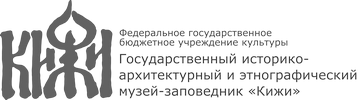 МИНИСТЕРСТВО КУЛЬТУРЫ РОССИЙСКОЙ ФЕДЕРАЦИИГОСУДАРСТВЕННЫЙ ИСТОРИКО-АРХИТЕКТУРНЫЙ И ЭТНОГРАФИЧЕСКИЙ МУЗЕЙ-ЗАПОВЕДНИК «КИЖИ»Информационное письмо18-19 марта 2020 года музей-заповедник «Кижи» проводит научно-практическую конференцию «Старообрядчество на Русском Севере», посвященную 400-летию со дня рождения протопопа Аввакума. История старообрядчества Заонежья представляет собой яркую иллюстрацию общероссийской истории. Одной из интереснейших тем является история Выговской пустыни (XVII-XIX вв.) – места компактного проживания крестьян, исповедовавших старообрядчество.Музей-заповедник «Кижи» хранит в своем собрании коллекции старообрядческих предметов: медно-литая пластика, рукописные источники, предметы быта. Для обсуждения на конференции предлагаются следующие темы:Старообрядчество на Русском Севере: история, исследования, новые открытия;Духовное и материальное наследие старообрядцев в музеях, архивах, библиотеках;Литературное наследие старообрядцев. Образ протопопа Аввакума в литературе и искусстве Нового времени.По итогам работы конференции планируется электронная публикация сборника научных статей с последующим размещением на сайте музея-заповедника «Кижи» и в базе РИНЦ. Требования к публикации: шрифт Times New Roman 12 кегль, ссылки подстрочные (8 кегль), библиография в конце статьи, иллюстрации вставлены в текст. Персональные данные, указанные в статье, должны совпадать с данными, указанными в заявке на участие. Проезд и проживание участников конференции осуществляется за счет направляющей стороны. Заочное участие не предполагается.Участники конференции смогут познакомиться с выставкой уникальных рукописей и предметов из фондов музея-заповедника «Кижи».Заявки на участие в конференции, оформленные в соответствии с прилагаемой анкетой (Приложение 1), принимаются до 1 марта 2020 года по электронной почте: rychkova @kizhi.karelia.ru. В теме письма указать «Заявка_старообрядчество».Дополнительная информация по телефонам: (8142) 79-98-01 Рычкова Екатерина Анатольевна, ученый секретарь. (8142) 79-98-50 Жаринова Ольга Михайловна, заместитель директора по научно-фондовой и экспозиционно-выставочной деятельности.